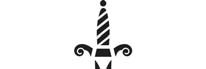 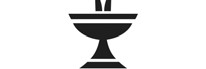 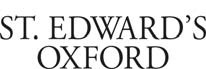 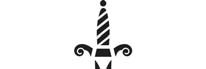 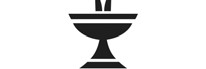 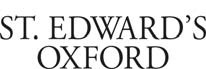 Parents Visiting Boarding HousesAt the Beginning and End of Term (and of Exeat and Leave Weekends)  At these stages in the school year, when there is a significant quantity of luggage to be moved, parents/guardians (of both sexes) will be granted access to residential areas of their son/daughter’s boarding house.  At other times  In order to grant pupils a reasonable degree of privacy in their boarding houses, parents/guardians (of either sex) will only be granted access to the residential areas of a boarding house with the permission of the HM/Matron or another member of the house staff. Other Adults  In order to grant pupils a reasonable degree of privacy in their boarding house all adults who are not parents/guardians will always be expected to seek the permission of the HM/Matron or another member of the house staff before going into residential areas of a boarding house.  Pupils in Shared Rooms  Parents/guardians (and other adults) are expected to respect the privacy of pupils sharing a room with the pupil they are visiting. They are asked to knock before entering the shared accommodation and to await an invitation to enter.  Lavatories  Unless the lavatory facilities are en suite, adult visitors to boarding houses may not use pupils’ lavatories or washing facilities. In most houses there are lavatories designated for use by visitors: in other houses parents or other adults should seek assistance from the HM/Matron or another member of the house staff if they wish to use a lavatory.  